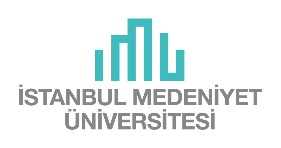 Grup çalışma odalarından sadece İMÜ mensupları yararlanabilir.Oda anahtarları, Ödünç Verme Bankosu personeli tarafından kurumsal kimlik karşılığı verilmektedir.Kullanım sonrası oda anahtarları ilgili kütüphane personeline iade edilmelidir.Grup çalışma odalarında çalışacak grup üyelerinin tamamının görevliye kimlik teslim etmesi zorunludur.Rezerv edilen odalar (30) dakika içerisinde teslim alınmazsa iptal edilmektedir.Oda çalışma saatleri hafta içi her gün 08.30 – 22.30 saatleri arasıdır. Bu odalar hafta sonu kullanıma açık değildir. 16.00’dan sonra anahtarlar teknik hizmeler odasındaki personele teslim edilecektir.Grup çalışma odaları 2 (iki) saatlik süreyle en az üç (3), odanın kapasitesine göre en fazla 10(on) kişilik gruplara tahsis edilebilir. Süre bitiminde başkası tarafından rezerve edilmemişse 1 saat süre uzatımı verilebilir. Grup çalışma odalarının kullanım süresi boyunca en az üç (3) kişi olunması zorunludur. Kullanım süresinde 3 kişi olmayan odaların rezervasyonları iptal edilir.Kullanıcı aynı saat içinde iki farklı oda için rezervasyon yapamaz.Grup çalışma odaları 3 (Üç) gün öncesinden 2. Kat Bankosundan rezerve edilebilir.Odadaki ses yüksekliği diğer kullanıcı ve hizmetleri etkilemeyecek düzeyde olmalıdır.Kullanım sonrası grup çalışma odaları teslim alındığı gibi bırakılmalıdır, eşya ve ekipmanlar özenli ve temiz kullanılmalı, grup çalışma odalarında bulunan eşyalara, ekipmana hiçbir şekilde (prizlere zarar vermek, kapıya, duvara, masaya yazı yazmak, afiş yapıştırmak vb.) zarar verilmemelidir.Grup çalışma odaları ders çalışma dışında başka bir amaçla kesinlikle kullanılmamalıdır.Kullanıcılar çalışma odalarının kullanımı sırasında şahsi eşyalarını korumakla yükümlüdürler, meydana gelecek çalınma ve kaybolma vb. gibi olaylardan Kütüphane Daire Başkanlığı sorumlu değildir.İlgili personele bilgi verilmeden, odalar kilitlenip terkedilemez. Böyle bir durumda, şahsi eşyalar görevli tarafından odadan çıkartılabilir.Oda anahtarının kaybedilmesi durumunda kullanıcı oda anahtarını temin edinceye kadar kimliğini geri alamaz.Grup çalışma odaları içinde, su haricinde yiyecek, içecek, tütün ürünleri ve alkol tüketilemez. Kullanıcılar grup çalışma odaları içindeki araç ve malzemelerin yerlerini değiştirmemeli, çıkartılmamalı, diğer odalara taşımamalıdır.Odalar kullanım sırasında kilitli tutulmamalıdır.Yukarıda belirtilen “Grup Çalışma Odaları Kullanım Kuralları”na uyulmaması durumunda; kullanıcıların grup çalışma odaları kullanma hakları iptal edilir. Gerekli görülmesi halinde kurallara uymayanlara çalışma odaları tekrar tahsis edilmez.İstanbul Medeniyet Üniversitesi Kütüphanesinin grup çalışma odalarını kullandırılma hakkı saklıdır.Grup çalışma odalarından sadece İMÜ mensupları yararlanabilir.Oda anahtarları, Ödünç Verme Bankosu personeli tarafından kurumsal kimlik karşılığı verilmektedir.Kullanım sonrası oda anahtarları ilgili kütüphane personeline iade edilmelidir.Grup çalışma odalarında çalışacak grup üyelerinin tamamının görevliye kimlik teslim etmesi zorunludur.Rezerv edilen odalar (30) dakika içerisinde teslim alınmazsa iptal edilmektedir.Oda çalışma saatleri hafta içi her gün 08.30 – 22.30 saatleri arasıdır. Bu odalar hafta sonu kullanıma açık değildir. 16.00’dan sonra anahtarlar teknik hizmeler odasındaki personele teslim edilecektir.Grup çalışma odaları 2 (iki) saatlik süreyle en az üç (3), odanın kapasitesine göre en fazla 10(on) kişilik gruplara tahsis edilebilir. Süre bitiminde başkası tarafından rezerve edilmemişse 1 saat süre uzatımı verilebilir. Grup çalışma odalarının kullanım süresi boyunca en az üç (3) kişi olunması zorunludur. Kullanım süresinde 3 kişi olmayan odaların rezervasyonları iptal edilir.Kullanıcı aynı saat içinde iki farklı oda için rezervasyon yapamaz.Grup çalışma odaları 3 (Üç) gün öncesinden 2. Kat Bankosundan rezerve edilebilir.Odadaki ses yüksekliği diğer kullanıcı ve hizmetleri etkilemeyecek düzeyde olmalıdır.Kullanım sonrası grup çalışma odaları teslim alındığı gibi bırakılmalıdır, eşya ve ekipmanlar özenli ve temiz kullanılmalı, grup çalışma odalarında bulunan eşyalara, ekipmana hiçbir şekilde (prizlere zarar vermek, kapıya, duvara, masaya yazı yazmak, afiş yapıştırmak vb.) zarar verilmemelidir.Grup çalışma odaları ders çalışma dışında başka bir amaçla kesinlikle kullanılmamalıdır.Kullanıcılar çalışma odalarının kullanımı sırasında şahsi eşyalarını korumakla yükümlüdürler, meydana gelecek çalınma ve kaybolma vb. gibi olaylardan Kütüphane Daire Başkanlığı sorumlu değildir.İlgili personele bilgi verilmeden, odalar kilitlenip terkedilemez. Böyle bir durumda, şahsi eşyalar görevli tarafından odadan çıkartılabilir.Oda anahtarının kaybedilmesi durumunda kullanıcı oda anahtarını temin edinceye kadar kimliğini geri alamaz.Grup çalışma odaları içinde, su haricinde yiyecek, içecek, tütün ürünleri ve alkol tüketilemez. Kullanıcılar grup çalışma odaları içindeki araç ve malzemelerin yerlerini değiştirmemeli, çıkartılmamalı, diğer odalara taşımamalıdır.Odalar kullanım sırasında kilitli tutulmamalıdır.Yukarıda belirtilen “Grup Çalışma Odaları Kullanım Kuralları”na uyulmaması durumunda; kullanıcıların grup çalışma odaları kullanma hakları iptal edilir. Gerekli görülmesi halinde kurallara uymayanlara çalışma odaları tekrar tahsis edilmez.İstanbul Medeniyet Üniversitesi Kütüphanesinin grup çalışma odalarını kullandırılma hakkı saklıdır.